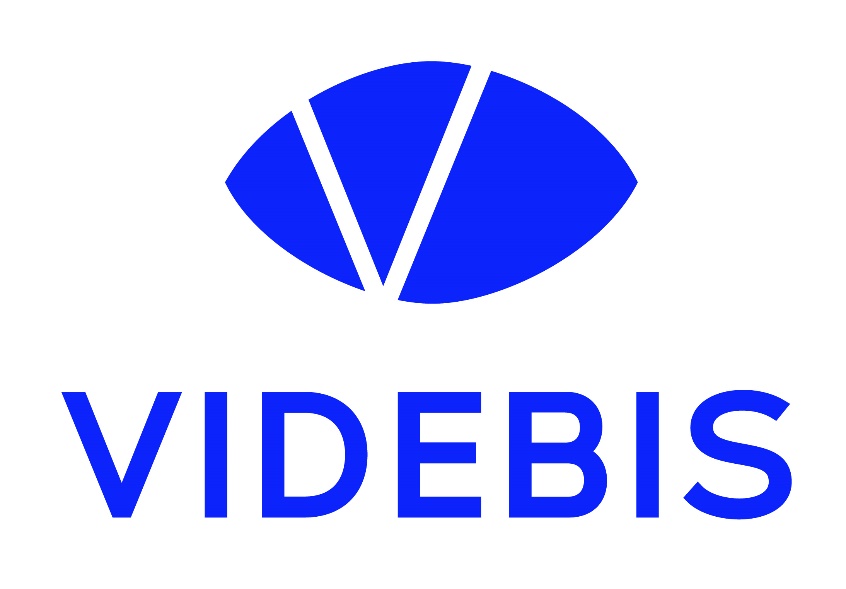 TASTENKOMBINATIONENZoom Cloud MeetingTastenkombinationen für WINDOWSVerfügbare TastaturkürzelAllgemeinesF6: Navigieren Sie zwischen den Zoom Pop-up-Fenstern.Strg+Alt+Shift: Fokus auf die Meeting-Bedienelemente von Zoom ändernMeetingPageUp: Die vorherigen 25 Videostreams in der Galerieansicht anzeigenPageDown: Die nächsten 25 Videostreams in der Galerieansicht anzeigenAlt: Schaltet die Funktion Meeting-Bedienelemente immer anzeigen in den allgemeinen Einstellungen ein/ausAlt+F1: Im Videomeeting zur aktiven Sprecheransicht wechselnAlt+F2: Im Videomeeting zur Galerieansicht wechselnAlt+F4: Das aktuelle Fenster schließenAlt+V: Video starten/beendenAlt+A: Audio stummschalten/Stummschaltung deaktivierenAlt+M: Audio für alle außer dem Meeting-Host stummschalten/die Stummschaltung für alle außer dem Meeting-Host deaktivieren
Hinweis: Nur für den Host des Meetings verfügbarAlt+S: Bildschirmfreigabe starten und beenden
Hinweis: Funktioniert nur, wenn die Kontrollleiste mit den Meeting-Bedienelementen aktiv istAlt+Umschalt+S: Neue Bildschirmfreigabe starten/beenden
Hinweis: Funktioniert nur, wenn die Kontrollleiste mit den Meeting-Bedienelementen aktiv istAlt+T: Bildschirmfreigabe anhalten oder fortsetzen 
Hinweis: Funktioniert nur, wenn die Kontrollleiste mit den Meeting-Bedienelementen aktiv istAlt+R: Lokale Aufzeichnung starten/beendenAlt+C: Cloud-Aufzeichnung starten/beendenAlt+P: Aufzeichnung anhalten oder fortsetzenAlt+N: Kamera wechselnAlt+F: Vollbildmodus starten/beendenAlt+H: Chatbereich im Meeting ein-/ausblendenAlt+U: Teilnehmerbereich ein-/ausblendenAlt+I: Einladungsfenster öffnenAlt+Y: Hand heben/senkenAlt+Umschalt+R: Fernsteuerung einleitenAlt+Umschalt+G: Fernsteuerung beendenStrg+2: Namen des aktiven Sprechers lesenStrg+Alt+Umschalt+H: Unfixierte Meeting-Bedienelemente ein-/ausblendenChatAlt+Umschalt+T: ScreenshotAlt+L: Zur Ansicht Hoch-/Querformat wechselnStrg+W: Aktuelle Chatsitzung schließenStrg+Up: Zum vorherigen Chat wechselnStrg+Down: Zum nächsten Chat wechselnStrg+T: Zum Chat mit Teilnehmern wechselnStrg+F: SucheStrg+Tab: Zur nächsten Registerkarte wechseln (rechts)Strg+Umschalt+Tab: Zur vorherigen Registerkarte wechseln (links)TelefonStrg+Umschalt+A: Eingehenden Anruf annehmenStrg+Umschalt+E: Aktuellen Anruf beendenStrg+Umschalt+D: Eingehenden Anruf ablehnenStrg+Umschalt+M: Mikrofon stummschalten/Stummschaltung deaktivierenStrg+Umschalt+H: Anruf in Warteschleife platzieren/aus Warteschleife holenSie können die Tastaturkürzel unter Ihren Einstellungen für Tastaturkürzel sehen und bearbeiten.Melden Sie sich im Zoom Desktop-Client an.Klicken Sie auf Ihr Profilbild und anschließend auf Einstellungen.
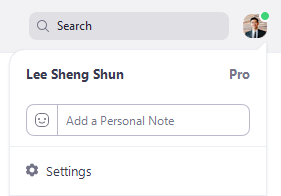 Klicken Sie auf Tastaturkürzel.

Die Tastaturkürzel werden angezeigt.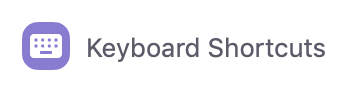 Tastaturkürzel bearbeitenSie können ein Tastaturkürzel bearbeiten, indem Sie auf die Tastenkombination klicken und dann die gewünschte Taste auf der Tastatur drücken, die Sie verwenden möchten. Einige der Kürzel können als allgemeine Kürzel verwendet werden. Dies bedeutet, dass sie auch dann funktionieren, wenn das Zoom Fenster nicht aktiv ist. Um ein Tastaturkürzel als allgemeines Tastaturkürzel zuzulassen, klicken Sie auf die entsprechende Option neben der Tastenkombination. Tastenkombinationen für MACVerfügbare TastaturkürzelAllgemeinesCommand(⌘)+W:  Das aktuelle Fenster schließenCommand(⌘)+L: Je nach aktueller Ansicht zur Hoch- oder Querformatansicht wechselnStrg+T: Von einer Registerkarte zur nächsten wechselnMeetingCommand(⌘)+J: Einem Meeting beitretenCommand(⌘)+Control+V: Ein Meeting beginnenCommand(⌘)+J: Ein Meeting planenCommand(⌘)+Control+S: Bildschirmfreigabe mittels direkter FreigabeCommand(⌘)+Umschalt+A: Audio stummschalten/Stummschaltung deaktivierenCommand(⌘)+Control+M: Audio für alle außer dem Meeting-Host stummschalten (nur für den Host verfügbar)Command(⌘)+Control+U: Stummschaltung für alle außer dem Meeting-Host deaktivieren (nur für den Host verfügbar).Leertaste: Push-to-TalkCommand(⌘)+Umschalt+V: Video starten/beendenCommand(⌘)+Umschalt+N: Kamera wechselnCommand(⌘)+Umschalt+S: Bildschirmfreigabe starten/beendenCommand(⌘)+Umschalt+T:  Bildschirmfreigabe anhalten oder fortsetzenCommand(⌘)+Umschalt+R: Lokale Aufzeichnung startenCommand(⌘)+Umschalt+C: Cloud-Aufzeichnung startenCommand(⌘)+Umschalt+P: Aufzeichnung anhalten oder fortsetzenCommand(⌘)+Umschalt+W: Je nach aktueller Ansicht zur aktiven Sprecher- oder Galerieansicht wechselnControl+P: Die vorherigen 25 Teilnehmer in der Galerieansicht anzeigenControl+N: Die nächsten 25 Teilnehmer in der Galerieansicht anzeigenCommand(⌘)+U: Teilnehmerbereich ein-/ausblendenCommand(⌘)+Umschalt+H: Chatbereich im Meeting ein-/ausblendenCommand(⌘)+I: Einladungsfenster öffnenOption+Y: Hand heben/senkenStrg+Umschalt+R: Fernsteuerung einleitenStrg+Umschalt+G: Fernsteuerung beendenCommand(⌘)+Umschalt+F: Vollbildmodus starten/beendenCommand(⌘)+Umschalt+M: Zum minimierten Fenster wechselnStrg+Option+Command+H: Meeting-Bedienelemente ein-/ausblendenStrg+Umschalt+R: Fernsteuerung einleitenStrg+Umschalt+G: Fernsteuerung beendenStrg+\: Schaltet die Funktion Meeting-Bedienelemente immer anzeigen in den allgemeinen Einstellungen ein/ausCommand(⌘)+W: Zum Beenden oder Verlassen des Meetings auffordernChatCommand(⌘)+K: Zum Chat mit Teilnehmern wechselnCommand(⌘)+T: ScreenshotSie können Tastaturkürzel in Ihren Einstellungen für die Barrierefreiheit anzeigen und bearbeiten.Melden Sie sich im Zoom Desktop-Client an.Klicken Sie auf Ihr Profilbild und anschließend auf Einstellungen.
Klicken Sie auf Tastaturkürzel.

Die Tastaturkürzel werden angezeigt.Tastaturkürzel bearbeitenSie können ein Tastaturkürzel bearbeiten, indem Sie auf die Tastenkombination klicken und dann die gewünschte Taste auf der Tastatur drücken, die Sie verwenden möchten. Einige der Kürzel können als allgemeine Kürzel verwendet werden. Dies bedeutet, dass sie auch dann funktionieren, wenn das Zoom Fenster nicht aktiv ist. Um ein Tastaturkürzel als allgemeines Tastaturkürzel zuzulassen, klicken Sie auf die entsprechende Option neben der Tastenkombination. Tastenkombinationen für LINUX:Verfügbare TastaturkürzelAllgemeinesStrg+Tab: Von einer Registerkarte zur nächsten wechselnMeetingAlt: Schaltet die Funktion Meeting-Bedienelemente immer anzeigen in den allgemeinen Einstellungen ein/ausAlt+V: Video starten/beendenAlt+A: Audio stummschalten/Stummschaltung deaktivierenAlt+M: Audio für alle außer den Meeting-Host stummschalten/die Stummschaltung deaktivieren (nur für den Host verfügbar)Alt+S: Bildschirmfreigabe starten/beendenAlt+T: Bildschirmfreigabe anhalten/fortsetzenAlt+R: Lokale Aufzeichnung starten/beendenAlt+C: Cloud-Aufzeichnung starten/beendenAlt+P: Aufzeichnung anhalten/fortsetzenAlt+N: Kamera wechselnEsc: Vollbildmodus starten/beendenAlt+U: Teilnehmerbereich ein-/ausblendenAlt+I: Einladungsfenster öffnenAlt+Y: Hand heben/senkenAlt+Umschalt+R: Fernsteuerung einleitenAlt+Umschalt+G: Fernsteuerungsberechtigung widerrufenChatAlt+Umschalt+T: ScreenshotStrg+W: Aktuelle Chatsitzung schließenTelefonStrg+Umschalt+A: Eingehenden Anruf annehmenStrg+Umschalt+E: Aktuellen Anruf beendenStrg+Umschalt+D: Eingehenden Anruf ablehnenStrg+Umschalt+M: Mikrofon stummschalten/Stummschaltung deaktivierenStrg+Umschalt+H: Anruf in Warteschleife platzieren/aus Warteschleife holenSie können Tastaturkürzel in Ihren Einstellungen für die Barrierefreiheit einsehen.Melden Sie sich im Zoom Desktop-Client an.Klicken Sie dann auf Ihr Profilbild und dann auf Einstellungen.
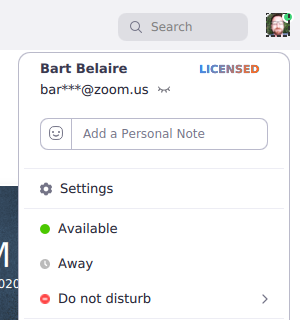 Klicken Sie auf Barrierefreiheit.

Die Einstellungen für die Barrierefreiheit und die Tastaturkürzel werden angezeigt.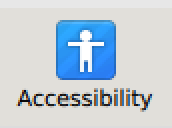 Tastenkombinationen für iOsWenn Sie ein iPad mit Tastatur verwenden, stehen Ihnen in einem Zoom Meeting die folgenden Tastaturkürzel zur Verfügung:Command + Umschalt + A: Audio stummschalten/Stummschaltung deaktivierenCommand + Umschalt + V: Mein Video starten/beendenCommand + Umschalt + H: Chat ein-/ausblendenCommand + Umschalt + M: Meeting minimierenCommand + U: Teilnehmerverwaltung anzeigen/ausblendenCommand + W: Vorderes Fenster schließen, z. B. das Fenster für Teilnehmer- oder Meeting-Einstellungen